PRIVATE BAG x 1000, PRETORIA, 0001, Tel: 082 677 2593 	Memorandum from the Parliamentary OfficerMinisterNational Assembly question for written reply: 274Date:Supported /Net-SopgededChief Financial ORicer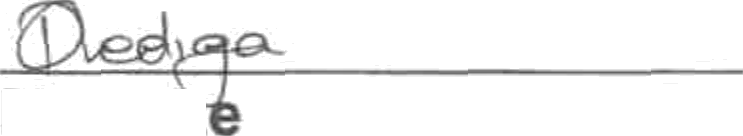 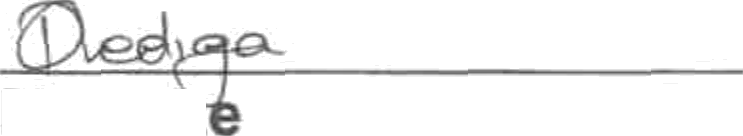 Date: >o{cm)go\ qRecommended !*!% #te==tfxt	n+-* 	EU	 Ms AT GriesselActing Director-GeneralDate: y g g ¿¿/ gNATIONAL ASSEMBLY QUESTION FOR WRITTEN REPLY QUESTION NUMBER:	274DATE OF PUBLICATION IN INTERNAL QUESTION PAPER: 15 FEBRUARY 2019INTERNAL QUESTION PAPER NUMBER:	02 - 2019Ms M S Khawula (EFF) to ask the Minister of Women in ThePresidency:What number c? (a) tender brisfings 'were !1cld in ?318 by (i) her Office and (ii) each of the entities reporting to her and (b) the specified briefings were compulsory? NW287EReply:No tender briefings were held in 2018 by the department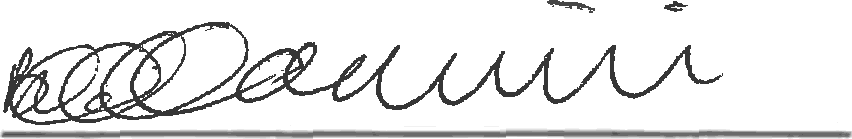 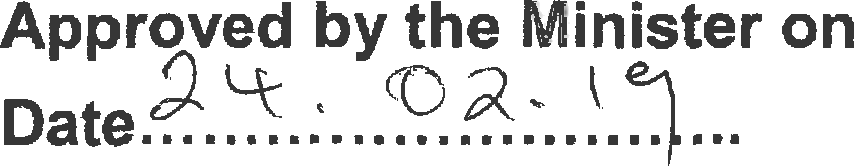 